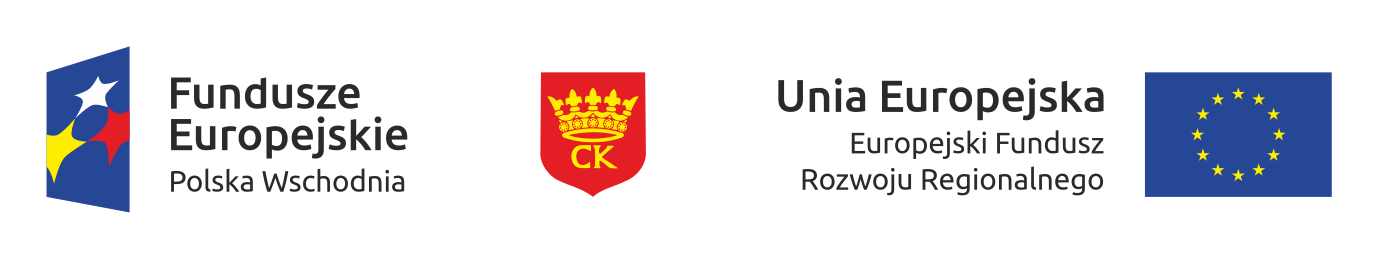 Załącznik nr 5Przystępując do udziału w postępowaniu na wykonanie usługi przygotowania  od podstaw  strony internetowej – portalowej (opartej na CMS’ie) dla projektu pn. „Rozwój komunikacji publicznej w Kielcach”,  współfinansowanego z Europejskiego Funduszu Rozwoju Regionalnego w ramach Programu Operacyjnego Polska Wschodnia na lata 2014-2020.	Ja niżej podpisany....................................................................................................reprezentując Wykonawcę...............................................................................przedkładam poniższy wykaz usługi/usług wykonanych w ostatnich trzech latach 
przed terminem upływu składania ofert, a jeżeli okres prowadzenia działalności jest krótszy  - w tym okresie, zamówienia związane z wykonaniem co najmniej ……..stron internetowych.UWAGA: Do niniejszego wykazu należy załączyć dowody, potwierdzające, iż usługi te zostały wykonane należycie. ……………….., dn. ………….                                             …………………………………………………..Własnoręczny podpis osoby upoważnionej do reprezentowania Wykonawcy…………………………………………….(pieczęć wykonawcy)OŚWIADCZENIELp.Nazwa Data zakończenia realizacji usługi zw. Wykonanie stron internetowychPodmiot, na rzecz którego została wykonana usługa1.2.3.